Załącznik Nr 2. Oświadczenia oferenta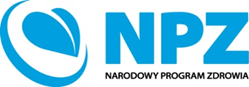 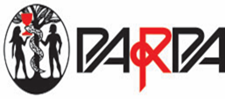 Państwowa Agencja Rozwiązywania Problemów AlkoholowychAl. Jerozolimskie 15502- 326 WarszawaOferent:………………………………………………(pełna nazwa/firma, adres, w zależności od podmiotu: NIP/PESEL, KRS/CEiDG)reprezentowany przez:………………………………………………………………(imię, nazwisko, stanowisko/podstawa do reprezentacji)(miejsce i data)Oświadczenia oferenta Oświadczam, że: w stosunku do ……………………………………(wpisać nazwę podmiotu składającego ofertę) nie stwierdzono niezgodnego z przeznaczeniem wykorzystania środków publicznych;nie byłem(am) karany(a) ukarana za umyślne przestępstwo lub umyślne przestępstwo skarbowe oraz nie orzeczono wobec mnie zakazu pełnienia funkcji związanych z dysponowaniem środkami publicznymi;……………………………………….(wpisać nazwę podmiotu składającego ofertę) jest jedynym posiadaczem rachunku, na który zostaną przekazane środki, i zobowiązuje się go utrzymywać do chwili zaakceptowania rozliczenia tych środków pod względem finansowym i rzeczowym;kwota środków przeznaczona zostanie na realizację zadania zgodnie z ofertą i w tym zakresie zadanie nie będzie finansowane z innych źródeł;………………………………….. (wpisać nazwę podmiotu składającego ofertę)  jest podmiotem uprawnionym do składania oferty w konkursie zgodnie z § 2 Ogłoszenia o konkursie tj. podmiotem, którego cele statutowe lub przedmiot działalności dotyczą spraw objętych zadaniami z zakresu zdrowia publicznego określonymi w art. 2 ustawy z dnia 11 września 2015 r. o zdrowiu publicznym (Dz. U. poz. 1916), w tym organizacje pozarządowe i podmioty, o których mowa w art. 3 ust. 2 i 3 ustawy z dnia 24 kwietnia 2003 r. o działalności pożytku publicznego i o wolontariacie (Dz. U. z 2014 r. poz. 1118, z późn. zm.).Jestem świadomy odpowiedzialności karnej za złożenie fałszywego oświadczenia. (Klauzula ta zastępuje pouczenie organu o odpowiedzialności karnej za składanie fałszywych zeznań. Oświadczenie, dotyczy pkt. 1-4).…………….……. (miejscowość), dnia ………….……. r. 							…………………………………………       (podpis osoby uprawnionej do reprezentowania podmiotu składającego ofertę)